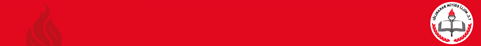 		2018/2019 EĞİTİM ÖĞRETİM YILI CİNOĞLU İLKOKULU/ORTAOKULU HİZMET STANDARTLARI